 107年新北市第5屆全國城市盃排球錦標賽競賽規程一、宗    旨：推展排球體育風氣，精進排球競技之技術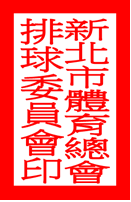 二、指導單位：新北市政府體育處三、主辦單位：新北市體育總會四、承辦單位：新北市體育總會(排球委員會)五、協辦單位：新北市議會、國立華僑實驗高級中學、新北市立板橋國民中學、新北市立大觀國民中學、新北市立重慶國民小學、新北市立後埔國民小學六、比賽日期：107年11月17日（星期六）至11月20日（星期二）。七、比賽組別：社會男子組、社會女子組、混合組、高中男子組、高中女子組、國中男子組、國中女子組、國小六年級男子組、國小六年級女子組、國小五年級男子組、國小五年級女子組等註：混合組之規定：1、場上含自由球員至多兩名男子選手，亦可全部女子選手出賽，                            但甲組球員每隊僅限兩名上場。             2、網高為女網224公分，男子選手不得於3米線之前區內高於                 網高完成攻擊，觸球三球過程中至少需有一球為女子選手觸                球，然而於二擊球過網或一擊球過網時不成立。★ 甲組球員定義：中華民國76年(不含)以後出生，且曾打過高中甲級、大專公開一級、企業聯賽、國家代表隊之選手，或是以體育保送生、體育績優生入學者。八、比賽地點：國立華僑實驗高級中學、新北市立重慶國民小學、新北市立後埔國民小學、新北市立板橋國民中學、新北市立大觀國民中學九、報名方式：   1、報名日期：自即日起至107年11月6日(星期二)下午17:00止。  2、聯絡電話：0935379002 3、報名網址:採網路報名方式http://www.bsaila.com.tw/cup/index.aspx?bsid=152521#4、聯絡人: 詹逸文5、報名費:社會組2500元、高國中、小1500元。6、報名匯款:參加隊伍請於兩日內完成匯款，將報名費匯至      (1)新北市板橋區農會-後埔分會(2)帳號:0202200106192        (3)戶名:新北市體育總會排球委員會(經主辦確認匯款帳號後五碼後，始完成報名。逾時未繳交報名費者，將取          消正取資格，依序由候補隊伍填上。)抽籤會議：    (一)訂於107年11月9日（星期五）下午3時，假新北市立鶯歌高級工商職        業學校會議室(新北市鶯歌區中正三路154號)舉行    (二)未出席抽籤者由大會代為抽籤決定賽程，參賽隊伍不得異議十一、比賽規則：依據中華民國排球協會公佈之最新排球規則」及「國民小學五年                級及六年級規則」。十二、比賽制度： (一)視報名隊數多寡，將由大會決定採「循環賽」或「淘汰賽」制   (二)各場次比賽皆採「三局二勝」制，決勝局採15分制   (三)學童組不得使用自由球員，並禁止跳躍發球十三、循環賽規則：名次判定：1.勝一場得2分，負一場得1分，棄權得0分，以積分多寡決定名次。2.如兩隊以上積分相同時，則以各隊在該循環賽全部賽程中，總得分  除以總失分，得出商數愈大球隊為勝隊，以此類推。3.如前項得失分之商數相同，無法判定名次時，則以各隊在該循環賽  全部賽程中，所勝總局數除以所負總局數，得出商數愈大之球隊為  勝隊，以此類推。4.如上項商數仍相等時，如屬二隊則以勝者為勝，三隊以上則由大會  抽籤決定之。(二)、自動棄權：任何球隊無論任何理由自動棄權，則與該隊對賽之所有                 比賽皆不計成績，並取消該隊所有未賽完之賽程，並依                 籌委會規定予以懲處。(三)、沒收比賽：於比賽中經裁判處予沒收比賽，該場已賽完之局(分)數                  應予保留，並給予對隊應獲勝之局(分)數，該受罰球隊                 往後未賽完之場次仍可繼續出賽。十四、比賽用球：學童組五年級男、女童分組：採用conti 3號彩色膠球（二色組合）學童組六年級男、女童分組：採用conti 4號彩色膠球（二色組合）社會及高國中組：採用採用conti 5號彩色皮球（二色組合）十五、注意事項：    (一)開球儀式：107年11月17日（星期六）上午9時0分，假新北市立大觀                  國民中學體育館舉行。    (二)閉幕典禮：不舉行    (三)同一球員不得重複報名2隊以上參賽隊伍，違者取消該球員參賽資格 (四)出場比賽之球員： 1.社會員組應攜帶國民身分證正本 2.學生組應攜帶國民身分證正本或健保卡正本及在學證明書正本（應蓋關   防並貼照片，相片騎縫處蓋有校長職章始生效力），或貼有相片之數位     學生證。  (五)凡於比賽開始時間內不出場比賽者，裁判得沒收該場比賽。  (六)球隊比賽服裝應整齊劃一，球衣胸前背後貼有明顯號碼（1~20號），球衣             並應有中文隊名，「隊長」需有固定標誌，否則不得參加比賽，球衣胸前      不可有廣告文字標誌，即球衣正面只能有隊名及號碼，廣告只允許置於球      衣背面及兩袖，且廣告圖文面積不得大於球隊名稱字樣。 十六、獎勵辦法：    (一)視各組報名隊數多寡分別取前若干名發給獎盃 十七、申訴辦法：(一)球員證件審查應於賽前提出，球員資格之抗議應於該場比賽結束前提出，    賽後不予受理。(二)比賽爭議如規則上有明文規定及同等意義解釋者，以裁判之判決為終決，    參賽隊伍不得提出異議。(三)若冒名頂替或違反運動精神與道德，經查屬實者，除沒收本屆所有比賽權    利外，所有與該隊比賽之成績亦不予計算，該隊隊職員將陳報其所屬縣市    有關單位暨大會獎懲委員會議處。十八、本規程經新北市政府體育處107年  月  日新北體競字第   號核備辦理，      如有未盡事宜修正公布之。編號組別參加資格1社會男子組公私立大專生及社會人士得自由報名參加。2社會女子組公私立大專生及社會人士得自由報名參加。3混合組公私立大專生及社會人士得自由報名參加。4高中男子組公私立高中在籍學生89、9、1後出生者5高中女子組公私立高中在籍學生89、9、1後出生者6國中男子組公私立國中在籍學生92、9、1後出生者7國中女子組公私立國中在籍學生94、9、1後出生者8國小六年級男生組公私立國小六年級在籍學生95、9、1後出生者9國小六年級女生組公私立國小六年級在籍學生95、9、1後出生者10國小五年級男生組公私立國小五年級在籍學生96、9、1後出生者11國小五年級女生組公私立國小五年級在籍學生96、9、1後出生者